ملخص:يهدف هذا المقترح إلى تحديث القرار 136 لمؤتمر المندوبين المفوضين من أجل زيادة كفاءته وفعاليته بحيث يمكن تحقيق نطاق الاتحاد وغرضه ويبرز التحديثات المقابلة استناداً إلى التغييرات التي تحدث في قطاع الاتصالات/تكنولوجيا المعلومات والاتصالات.MOD	IAP/76A7/1القـرار 136 (المراجَع في )استخدام الاتصالات/تكنولوجيا المعلومات والاتصالات في المساعدات الإنسانية وفي عمليات الرصد والإدارة الخاصة بحالات الطوارئ والكوارث، بما في ذلك الطوارئ المتعلقة بالصحة، من أجل الإنذار المبكر بها والوقاية منها والتخفيف من آثارها والإغاثةإن مؤتمر المندوبين المفوضين للاتحاد الدولي للاتصالات ()،إذ يذكِّر أ )	بالقرار 182 (المراجَع في بوسان، 2014) لمؤتمر المندوبين المفوضين، بشأن دور الاتصالات/تكنولوجيا المعلومات والاتصالات (ICT) فيما يتعلق بتغير المناخ وحماية البيئة؛ب)	بالقرار 34 (المراجَع في ) للمؤتمر العالمي لتنمية الاتصالات (WTDC)، بشأن دور الاتصالات/تكنولوجيا المعلومات والاتصالات في التأهب للكوارث والإنذار المبكر بحدوثها وفي عمليات الإنقاذ والإغاثة والتخفيف من آثارها؛ج)	بالقرار 66 (المراجَع في ) للمؤتمر العالمي لتنمية الاتصالات (WTDC)، بشأن تكنولوجيا المعلومات والاتصالات وتغير المناخ؛د )	بالقرار 48 (المراجَع في ) للمؤتمر العالمي لتنمية الاتصالات، بشأن تعزيز التعاون بين هيئات تنظيم الاتصالات؛ﻫ )	بالقرار 646 (Rev.WRC-) للمؤتمر العالمي للاتصالات الراديوية (WRC)، بشأن الحماية المدنية والإغاثة في حالات الكوارث؛و )	بالقرار 647 (Rev.WRC-) للمؤتمر العالمي للاتصالات الراديوية، بشأن جوانب الاتصالات الراديوية، بما في ذلك مبادئ توجيهية بشأن إدارة الطيف لأغراض الإنذار المبكر والتنبؤ بالكوارث واستشعارها والتخفيف من آثارها وعمليات الإغاثة ذات الصلة بحالات الطوارئ والكوارث؛ز )	بالقرار 673 (Rev.WRC-12) للمؤتمر العالمي للاتصالات الراديوية، بشأن أهمية تطبيقات الاتصالات الراديوية لرصد الأرض؛ح)	بالمادة 5 من لوائح الاتصالات الدولية، بشأن سلامة الحياة البشرية وأولوية الاتصالات؛ط)	بآليات التنسيق الخاصة بالاتصالات/تكنولوجيا المعلومات والاتصالات في حالات الطوارئ التي وضعها مكتب الأمم المتحدة لتنسيق الشؤون الإنسانية (OCHA)،وإذ يدرك أ )	أن الأحداث المأساوية التي وقعت في العالم مؤخراً تدل بوضوح على الحاجة إلى بنية تحتية للاتصالات قادرة على الصمود وإلى توافر ونشر المعلومات لمساعدة الوكالات المسؤولة عن سلامة الجمهور والصحة والإغاثة في حالات الكوارث؛ب)	أنه ستكون هناك حاجة مستمرة لمساعدة البلدان النامية1 على استعمال تكنولوجيا المعلومات والاتصالات من أجل الحفاظ على الأرواح عن طريق ضمان تدفق المعلومات في الوقت المناسب إلى الوكالات الحكومية والمستهلكين والمنظمات الإنسانية ومؤسسات الصناعة المشاركة في عمليات الإنقاذ والتعافي المتعلقة بالكوارث وتوفير المساعدة الطبية للمتأثرين بحالات الطوارئ المتعلقة بالصحة؛ج)	أنه يلزم أن تكون المعلومات في المتناول ومتاحة أيضاً باللغات المحلية وذلك لضمان تحقيق أقصى أثر؛د )	أنه يتعين على واضعي السياسات تهيئة بيئة تمكينية للاستفادة من استعمال تكنولوجيا المعلومات والاتصالات لتلبية الاحتياجات من حيث البنية التحتية والمعلومات في حالات الطوارئ بما في ذلك الطوارئ المتعلقة بالصحة،إذ يأخذ في اعتبارهالقرار 60/125 بشأن التعاون الدولي المتعلق بالمساعدة الإنسانية في مجال الكوارث الطبيعية، من الإغاثة إلى التنمية الذي اعتمدته الجمعية العامة للأمم المتحدة (UNGA) في مارس 2006،وإذ يلاحظ أ )	الفقرة 51 من إعلان مبادئ جنيف الذي اعتمدته القمة العالمية لمجتمع المعلومات (WSIS) فيما يتعلق باستخدام تطبيقات تكنولوجيا المعلومات والاتصالات في الوقاية من الكوارث؛ب)	الفقرة 20 ج) من خطة عمل جنيف بشأن البيئة الإلكترونية التي تدعو إلى إقامة أنظمة رصد تستعمل تكنولوجيا المعلومات والاتصالات للتنبؤ بالكوارث الطبيعية والكوارث من صنع الإنسان ورصد آثارها، خاصة في البلدان النامية وأقل البلدان نمواً وبلدان الاقتصادات الصغيرة؛ج)	الفقرة 30 من التزام تونس الذي اعتمدته القمة العالمية لمجتمع المعلومات، بشأن تخفيف آثار الكوارث؛د )	الفقرة 91 من برنامج عمل تونس بشأن مجتمع المعلومات الذي اعتمدته القمة العالمية لمجتمع المعلومات، بشأن تخفيف آثار الكوارث؛ﻫ )	أعمال لجان دراسات قطاعي الاتصالات الراديوية (ITU-R) وتقييس الاتصالات للاتحاد (ITU-T)، لدى اعتمادها التوصيات التي توفر المعلومات التقنية بشأن أنظمة الاتصالات الراديوية الساتلية والأرضية والشبكات السلكية ودورها في إدارة التصدي للكوارث، بما فيها التوصيات الهامة المتصلة باستخدام الشبكات الساتلية وقت الكوارث؛و )	أعمال لجان دراسات قطاع تقييس الاتصالات للاتحاد بشأن وضع واعتماد التوصيات المتعلقة بأولوية/أفضلية اتصالات الطوارئ وخدمات اتصالات الطوارئ، بما في ذلك النظر في استعمال أنظمة الاتصالات الأرضية واللاسلكية وقت الطوارئ، إضافةً إلى الأنشطة التي تضطلع بها لجنة الدراسات 2 لقطاع تنمية الاتصالات (ITU-D) في إطار مسألتها 5/2 بشأن استعمال الاتصالات/تكنولوجيا المعلومات والاتصالات من أجل الحد من مخاطر الكوارث وإدارتها؛ز )	الهدف 9 (إقامة بُنى تحتية قادرة على الصمود، وتحفيز التصنيع المستدام الشامل للجميع، وتشجيع الابتكار) والهدف 11 (جعْل المدن والمستوطنات البشرية شاملة للجميع وآمنة وقادرة على الصمود ومستدامة) من أهداف التنمية المستدامة التي اعتمدتها الجمعية العامة للأمم المتحدة،وإذ يضع في اعتباره أ )	الدمار الذي تؤدي إليه الكوارث بما في ذلك على سبيل المثال لا الحصر التسونامي والزلازل والعواصف في مختلف أنحاء العالم، لا سيما في البلدان النامية التي قد تتضرر بشكل مفرط من جراء النقص في البنية التحتية وبالتالي فهي المستفيد الأكبر من المعلومات بشأن موضوع الإنذار المبكر بالكوارث والوقاية منها والتخفيف من آثارها وجهود الإغاثة؛ب)	أن تكنولوجيا المعلومات والاتصالات بالغة الأهمية للتصدي لجميع مراحل حالات الطوارئ، بما في ذلك الطوارئ المتعلقة بالصحة، وأن جوانب اتصالات الطوارئ المرتبطة بحالات الطوارئ تشمل، في جملة أمور، التنبؤ بالكوارث واستشعارها والإنذار بحدوثها وإتاحة تدفق المعلومات لإبقاء الأفراد على علم بالإجراءات التي يمكن أن يتخذوها للحفاظ على الأرواح؛ج)	أن مبادرة التمكين بفضل الاتصالات المتنقلة لقطاع تنمية الاتصالات مصممة للتركيز على استعمال تكنولوجيا المعلومات والاتصالات لتمكين المجتمعات المحلية والسكان؛د )	أن الاتصالات/تكنولوجيا المعلومات والاتصالات تؤدي دوراً مهماً في وتسهل الإنذار المبكر بها والوقاية منها والتخفيف من آثارها وجهود الإغاثة والتعافي؛ﻫ )	التعاون المستمر بين لجان دراسات الاتحاد ومنظمات وضع المعايير الأخرى التي تتعامل مع أنظمة الاتصالات والإنذار والتحذير في حالات الطوارئ؛و )	القرار 59 (المراجَع في ) للمؤتمر العالمي لتنمية الاتصالات، بشأن تعزيز التعاون والتنسيق فيما بين القطاعات الثلاثة للاتحاد الدولي للاتصالات بشأن المسائل ذات الاهتمام المشترك؛ز )	ضرورة التخطيط للإتاحة الفورية لخدمات الاتصالات في حالات الطوارئ أو الكوارث في المناطق أو الأماكن المتضررة من خلال أنظمة الاتصالات الرئيسية أو، بما في ذلك تلك التي يمكن نقلها أو حملها، وذلك لتقليل التأثيرات وتسهيل عمليات الإغاثة؛ح)	أن الخدمات الساتلية إلى جانب خدمات الاتصالات الراديوية الأخرى يمكن أن تشكل منصة موثوقة لسلامة الجمهور، لا سيما عند وقوع الكوارث الطبيعية عندما تتعطل في أغلب الأحيان الشبكات القائمة، وهي مفيدة للغاية في تنسيق المساعدة الإنسانية التي تقدمها الوكالات الحكومية والكيانات الإنسانية الأخرى؛ط)	أن المؤتمر الدولي الحكومي المعني بالاتصالات في حالات الطوارئ (تامبيري، 1998) قد اعتمد اتفاقية تامبيري المتعلقة بتوفير موارد الاتصالات للتخفيف من آثار الكوارث ولعمليات الإغاثة، والتي دخلت حيز النفاذ في 8 يناير 2005؛ي)	أن مؤتمر الأمم المتحدة العالمي المعني بالحد من الكوارث (كوبي، هيوغو، 2005) شجّع جميع الدول، مع مراعاة متطلباتها القانونية المحلية، على النظر، حسب الحالة، في الانضمام إلى الصكوك القانونية الدولية ذات الصلة بالحد من الكوارث أو الموافقة عليها أو التصديق عليها، مثل اتفاقية تامبيري،وإذ يضع في اعتباره كذلك أ )	الأنشطة الجارية حالياً داخل الاتحاد والمنظمات الأخرى ذات الصلة على الصعيدين الدولي والإقليمي لوضع أسلوب متفق عليه دولياً لتشغيل أنظمة حماية الجمهور والإغاثة في حالات الكوارث على أساس موحد ومنسق؛ب)	التطوير المستمر من جانب الاتحاد بالتنسيق مع الأمم المتحدة ووكالاتها المتخصصة الأخرى لمبادئ توجيهية لتطبيق معيار دولي من حيث المحتوى لإنذار الجمهور بكل الوسائط في جميع حالات الكوارث والطوارئ؛ج)	إسهام القطاع الخاص في الإنذار المبكر بالكوارث والوقاية منها والتأهب لها والتخفيف من آثارها وعمليات الإغاثة في حالات الطوارئ والكوارث والذي أثبت فعاليته؛د )	الحاجة إلى فهم مشترك لمكونات البنية التحتية للشبكة المطلوبة لتوفير قدرات اتصالات متينة وسريعة التركيب وقابلة للتشغيل البيني والعمل البيني وعالية الأداء في مجال المساعدات الإنسانية وعمليات الإغاثة في حالات الكوارث؛ﻫ )	أهمية العمل نحو إقامة أنظمة رصد قائمة على المعايير وأنظمة إنذار مبكر على صعيد العالم، تعتمد على الاتصالات/تكنولوجيا المعلومات والاتصالات وموصولة بالشبكات الوطنية والإقليمية وتيسر من الاستجابة لحالات الطوارئ والكوارث في العالم بأسره، خاصة في المناطق الأكثر تعرضاً للأخطار؛و )	أهمية المكونات الاحتياطية الإضافية وصمود البنية التحتية وتوفر إمدادات الطاقة عند التخطيط لحالات الكوارث؛ز )	الدور الذي يمكن أن يلعبه قطاع تنمية الاتصالات للاتحاد من خلال وسائل مثل الندوة العالمية لهيئات تنظيم الاتصالات ولجنتي دراسات قطاع تنمية الاتصالات، في جمع ونشر أفضل الممارسات التنظيمية الوطنية الخاصة بمرافق الاتصالات/تكنولوجيا المعلومات والاتصالات للإنذار المبكر بالكوارث والوقاية منها والتأهب لها والتخفيف من آثارها وأعمال الإغاثة الخاصة بها؛ح)	أن الشبكات الخاصة والعامة تضم خصائص متنوعة لسلامة الجمهور والاتصالات الجماعية التي يمكن أن تؤدي دوراً رئيسياً في التأهب للطوارئ والكوارث والوقاية منها والتخفيف من آثارها وفي حالات الإغاثة،واقتناعاً منه أ )	بأن معياراً دولياً لتبادل معلومات الإنذار والتحذير يمكن أن يساعد في توفير مساعدات إنسانية فعالة ومناسبة وفي التخفيف من عواقب الكوارث، خاصة في البلدان النامية؛ب)	بأن هناك حاجة إلى تدريب الوكالات المعنية بالإنقاذ والإغاثة، فضلاً عن عامة الجمهور، على استعمال شبكات الاتصالات/تكنولوجيا المعلومات والاتصالات وخدماتها لتعزيز التأهب والتصدي للكوارث وحالات الطوارئ المتعلقة بالصحة على السواء، خاصة في البلدان النامية؛ج)	بأن الاستعمال المستمر لتجهيزات الاتصالات/تكنولوجيا المعلومات والاتصالات وخدماتها هو أمر لا غنى عنه لتقديم المساعدات الإنسانية والطارئة؛د )	بأن اتفاقية تامبيري توفر الإطار اللازم لمثل هذا الاستعمال لموارد الاتصالات/تكنولوجيا المعلومات والاتصالات،يقرر أن يكلف الأمين العام1	بالتعاون مع مكتب الأمم المتحدة لتنسيق الشؤون الإنسانية (OCHA)، ومكتب الأمم المتحدة للحد من مخاطر الكوارث، وبرنامج الأغذية العالمي التابع للأمم المتحدة، ومع المنظمات الأخرى ذات الصلة، لتعزيز مشاركة الاتحاد في الأنشطة المتعلقة بالتأهب لحالات الطوارئ وأنظمة الإنذار المبكر؛2	بمواصلة التعاون مع جميع الأطراف ذات الصلة، بما في ذلك الأمم المتحدة ووكالاتها، خاصة منظمة الصحة العالمية، من أجل تحديد برامج للاستجابة لحالات الطوارئ المتعلقة بالصحة والتصدي لها في المجالات التي تدخل ضمن نطاق اختصاص الاتحاد وولايته، والمشاركة في تلك البرامج؛3	بتنفيذ تدابير ترمي إلى حشد الدعم من الحكومات والصناعة والشركاء الآخرين للاستجابة والتصدي لحالات الطوارئ المتعلقة بالصحة؛4	بتنسيق الأنشطة التي تقوم بها قطاعات الاتحاد بما يتماشى مع الفقرة 5 من "يكلف مديري المكاتب"، من أجل ضمان اتخاذ الاتحاد للإجراء الممكن الأكثر فعالية في هذا الشأن؛5	بمساعدة الدول الأعضاء التي تطلب هذه المساعدة في أعمالها من أجل انضمامها على الصعيد الوطني إلى اتفاقية تامبيري، ولوضع ترتيباتها العملية لتنفيذ اتفاقية تامبيري، بالتعاون الوثيق مع منسق الأمم المتحدة للإغاثة في حالات الطوارئ؛6	بمساعدة الدول الأعضاء في إنشاء أنظمة الإنذار المبكر بحالات الطوارئ في البلدان النامية، وفقاً للطلب وضمن موارد الميزانية المتوفرة،يكلف مديري المكاتب1	بمواصلة دعم الدراسات من خلال لجان الدراسات ذات الصلة في الاتحاد فيما يتعلق بالتنفيذ التقني والتشغيلي للحلول وتحديد أفضل الممارسات في مجال السياسات العامة المتعلقة باتصالات الطوارئ على الأصعدة المحلية والوطنية والإقليمية من أجل تعزيز الإنذار المبكر بالكوارث والوقاية منها والتأهب لها والإغاثة والتعافي بعد حدوثها، بما في ذلك الاستجابة لحالات الطوارئ المتعلقة بالصحة، مع مراعاة التطورات التقنية والتكنولوجية؛2	بتنظيم برامج تدريبية وورش عمل وأنشطة بناء القدرات، بما في ذلك النظر في أدوار ومشاركة الهيئات الأكاديمية وأصحاب المصلحة الآخرين، للمدربين من المنظمات والكيانات ذات الصلة، لا سيما في البلدان النامية، بشأن الجوانب التقنية والتشغيلية للشبكات واستعمالها، للرصد والإدارة في حالات الطوارئ والكوارث، بما في ذلك الطوارئ المتعلقة بالصحة؛3	بدعم تطوير أنظمة للتنبؤ والاستشعار والإنذار المبكر والتخفيف من آثار حالات الطوارئ والكوارث والاستجابة لها والإغاثة في حال وقوعها والتعافي منها تكون متينة وشاملة وتستوعب جميع المخاطر وتأخذ في الاعتبار أيضاً الاحتياجات المحددة للأشخاص ذوي الإعاقة والأطفال والمسنين والنازحين والأميين على الأصعدة المحلية والوطنية والإقليمية والدولية بما في ذلك أنظمة رصد وإدارة تتضمن استخدام الاتصالات/تكنولوجيا المعلومات والاتصالات (مثل الاستشعار عن بُعد) وذلك بالتعاون مع الوكالات الدولية الأخرى بغية دعم التنسيق على الصعيدين الإقليمي والعالمي؛4	بتشجيع تطبيق معيار دولي لإنذار الجمهور بكل الوسائط من جانب سلطات الإنذار المعنية، بالتآزر مع المبادئ التوجيهية الصادرة عن الاتحاد والتي تعدها لجان الدراسات المعنية التابعة للاتحاد بغية تطبيقها في جميع حالات الكوارث والطوارئ؛5	بمواصلة التعاون مع المنظمات العاملة في مجال معايير الاتصالات/تكنولوجيا المعلومات والاتصالات الخاصة بالطوارئ لتبادل معلومات الإنذار والتحذير، من أجل دراسة الطريقة المناسبة لإدراج هذه المعايير ضمن أعمال الاتحاد ونشرها، خاصةً في البلدان النامية؛6	بتحليل العمل الجاري في جميع قطاعات الاتحاد والكيانات الإقليمية والمنظمات المتخصصة الأخرى، وتشجيع الأنشطة المشتركة لتجنب ازدواج الجهود والموارد في تطوير الاتصالات/تكنولوجيا المعلومات والاتصالات العامة والخاصة واستعمالها وتشغيلها البيني، بما في ذلك أنظمة الاتصالات الراديوية والأنظمة الساتلية في أوقات الطوارئ وعمليات الإغاثة في حالات الكوارث استجابةً للكوارث الطبيعية؛7	بمساعدة الدول الأعضاء في تحسين وتعزيز استعمال جميع أنظمة الاتصالات المتاحة، بما في ذلك الخدمات الساتلية وخدمات راديو الهواة والخدمات الإذاعية، عند انقطاع المصادر التقليدية للإمداد بالطاقة أو تعطل شبكات الاتصالات؛8	بمساعدة الدول الأعضاء، ولا سيما البلدان النامية، في استخدام الاتصالات/تكنولوجيا المعلومات والاتصالات لدعم تبادل المعلومات في الوقت المناسب بشأن حالات الطوارئ بما في ذلك الطوارئ المتعلقة بالصحة، وبإعداد دراسات جدوى وأدوات لإدارة المشاريع وتوفير الدعم للاستجابة والتصدي لحالات الطوارئ بما فيها الطوارئ المتعلقة بالصحة،يشجع الدول الأعضاء1	على أن تلبي، في حالات الطوارئ والإغاثة في حالات الكوارث، الاحتياجات المؤقتة من طيف الترددات بالإضافة إلى ما تنص عليه عادة الاتفاقات مع الإدارات المعنية مع طلب المساعدة الدولية لتنسيق وإدارة طيف الترددات طبقاً للإطار القانوني المعمول به في كل بلد؛2	على العمل بتعاون وثيق مع الأمين العام، ومديري المكاتب، والدول الأعضاء الأخرى، مع التعاون مع آليات التنسيق/المجموعات التابعة للأمم المتحدة المتعلقة بالاتصالات/تكنولوجيا المعلومات والاتصالات في حالات الطوارئ، من أجل تطوير ونشر الأدوات والإجراءات وأفضل الممارسات الخاصة بفعالية التنسيق والتشغيل للاتصالات/تكنولوجيا المعلومات والاتصالات في حالات الكوارث؛3	على تسهيل استخدام منظمات الطوارئ للتكنولوجيات والأنظمة والتطبيقات القائمة والحديثة (الساتلية منها والأرضية) قدر المستطاع، لتلبية متطلبات قابلية التشغيل البيني وتعزيز أهداف الحماية المدنية والإغاثة في حالات الكوارث؛4	على تطوير ودعم مراكز التميز الوطنية والإقليمية للبحث والتخطيط المسبق والتحديد المسبق لمواقع التجهيزات ونشر موارد الاتصالات/تكنولوجيا المعلومات والاتصالات لتقديم المساعدة الإنسانية والتنسيق في مجال الإغاثة في حالات الكوارث؛5	على اعتماد وتشجيع السياسات التي تشجع مشغلي القطاعين العام والخاص على الاستثمار في تطوير وبناء الاتصالات/تكنولوجيا المعلومات والاتصالات، بما في ذلك أنظمة الاتصالات الراديوية والأنظمة الساتلية، من أجل أنظمة الإنذار المبكر وإدارة حالات الطوارئ والكوارث، بما في ذلك الطوارئ المتعلقة بالصحة؛	على اتخاذ التدابير اللازمة لضمان قيام جميع المشغلين بإبلاغ المستعملين المحليين ومستعملي خدمات التجوال في الوقت المناسب وبدون تكلفة بالأرقام التي يتعين استعمالها للاتصال بخدمات الطوارئ؛	على استكشاف إمكانية إدخال رقم للطوارئ منسق عالمياً يُضاف إلى أرقام الطوارئ المحلية القائمة، مع مراعاة توصيات قطاع تقييس الاتصالات ذات الصلة، ووضع خطط بشأن التأهب للكوارث والتعافي بعد وقوعها واستمرارية الأنشطة التي توفر لأنظمة المعلومات الحكومية الأساسية التدابير الاحتياطية اللازمة والقدرة على الصمود؛	على العمل من أجل الانضمام إلى اتفاقية تامبيري وإيلاء ذلك أولوية عالية؛	على التعاون مع المستهلكين ومنظمات العمل الإنساني والصناعة المعنية بتكنولوجيا المعلومات والاتصالات، وتقديم كل المساعدة والدعم الممكنين لهم، بما في ذلك تتبع الأمراض، والتصدي للكوارث الطبيعية والكوارث التي يسببها الإنسان، وعمليات الإنقاذ والتعافي؛	على تشجيع المشاريع والبرامج الإقليمية ودون الإقليمية والمتعددة الأطراف والثنائية لتلبية الحاجة إلى استعمال تكنولوجيا المعلومات والاتصالات كأداة لدعم التصدي لمختلف أنواع الكوارث، بحيث يمكن توفير البنية التحتية والمعلومات اللازمة للحفاظ على الأرواح للمجتمعات المحلية، وخاصة باللغات المحلية؛	على المشاركة في شبكة الاتحاد للمتطوعين من أجل الاتصالات في حالات الطوارئ؛	على المساهمة في الصندوق العالمي للاستجابة السريعة في حالات الطوارئ،يحث الدول الأعضاء الأطراف في اتفاقية تامبيريعلى اتخاذ جميع التدابير العملية اللازمة لتطبيق اتفاقية تامبيري والعمل عن كثب مع المنسق التنفيذي وفقاً لما تنص عليه الاتفاقية المذكورة.ـــــــــــــــــــــــــــــــــــــــــــــــــــــــــــــــــــــــــــــــــــــــــــــــــــــــــــــــمؤتمر المندوبين المفوضين (PP-22)
بوخارست، 26 سبتمبر - 14 أكتوبر 2022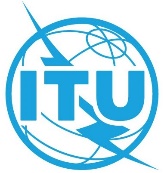 الجلسة العامةالإضافة 7
للوثيقة 76-A1 سبتمبر 2022الأصل: بالإنكليزيةالدول الأعضاء في لجنة البلدان الأمريكية للاتصالات (CITEL)الدول الأعضاء في لجنة البلدان الأمريكية للاتصالات (CITEL)مقترح البلدان الأمريكية رقم 7 - مقترح لتعديل القرار 136 بشأنمقترح البلدان الأمريكية رقم 7 - مقترح لتعديل القرار 136 بشأناستخدام الاتصالات/تكنولوجيا المعلومات والاتصالات في المساعدات الإنسانية وفي عمليات الرصد والإدارة الخاصة بحالات الطوارئ والكوارث،
بما في ذلك الطوارئ المتعلقة بالصحة، من أجل الإنذار المبكر بها
والوقاية منها والتخفيف من آثارها والإغاثةاستخدام الاتصالات/تكنولوجيا المعلومات والاتصالات في المساعدات الإنسانية وفي عمليات الرصد والإدارة الخاصة بحالات الطوارئ والكوارث،
بما في ذلك الطوارئ المتعلقة بالصحة، من أجل الإنذار المبكر بها
والوقاية منها والتخفيف من آثارها والإغاثة